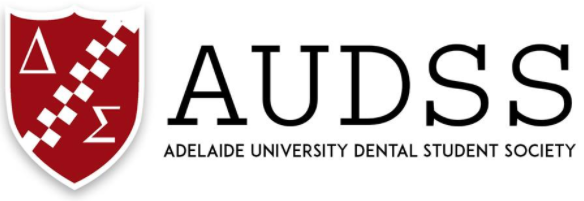 2017 AAPDP Attendance Record Name: 								Course:  			Year: Students are required to attend a minimum of 10 AAPDP lectures to be eligible to receive a Certificate of Attendance. If you wish to record your attendance, please bring this form to each AAPDP lecture. 1Date: Topic: 2Date: Topic: 3Date: Topic: 4Date: Topic: 5Date: Topic: 6Date: Topic: 7Date: Topic: 8Date: Topic: 9Date: Topic:10Date: Topic:11Date: Topic:12Date: Topic:13Date: Topic:14Date: Topic:15Date: Topic:16Date: Topic: